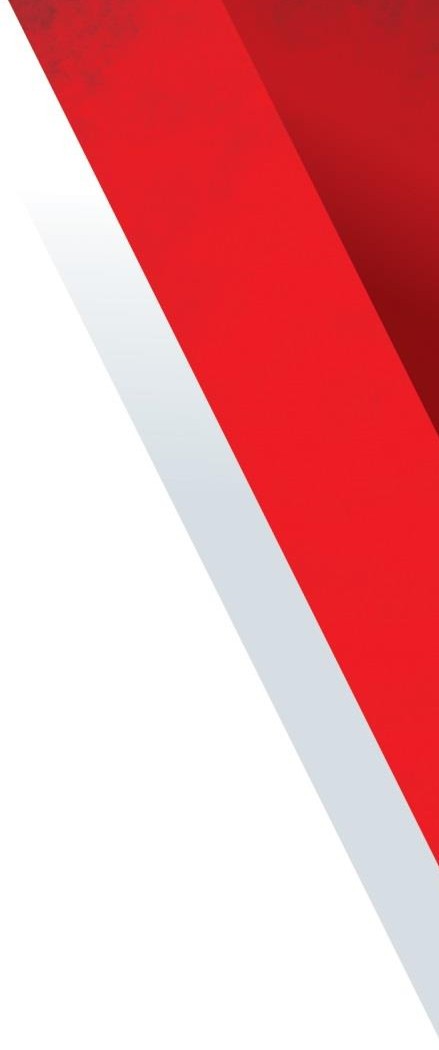 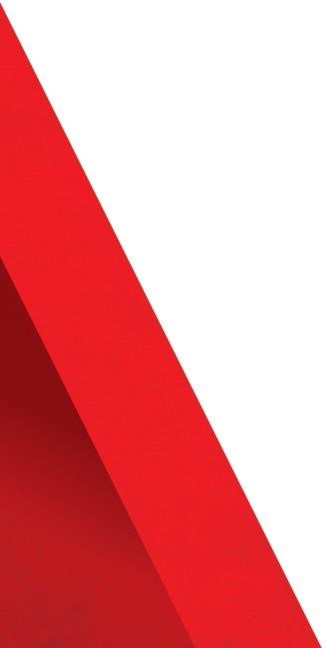 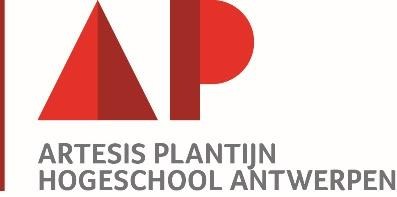 INHOUDINLEIDINGIn het opleidingsonderdeel (OLOD) “leren in gesimuleerde contexten” (LIGC) ga je concreet aan de slag met de theorie uit het olod Algemene Didactiek. Hou dan ook de cursus Algemene Didactiek bij de hand zodat je de theorie opnieuw kan nalezen terwijl je een lesvoorbereiding of reflectie maakt.Het doel van dit olod is een eerste kennismaking met de praktijk; je zal twee korte lesmomenten geven voor je medestudenten. In vakdidactiek A maak je grondige lesvoorbereidingen waarop je gescoord wordt. Een (herwerkte) versie van deze lesvoorbereidingen voer je vervolgens uit in de praktijk tijdens LIGC. Na elk lesmoment stel je een grondig reflectieverslag op waarbij je de situatie beschrijft, analyseert en alternatieven voor een volgend lesmoment formuleert.Daarnaast komen er nog twee andere opdrachten aan bod: ”media uitwerken en feedback geven aan anderen over hun leerproces”.Via digitap kan je de ECTS-fiche raadplegen met daarin de basiscompetenties, leerdoelen en voorwaarden om te kunnen slagen voor het olod. In deze beknopte cursus komen de opdrachten voor dit olod aan bod met daarbij de nodige achtergrondinformatie. Ook de evaluatiecriteria per opdracht kan je in deze cursus terug vinden.OVERZICHT OPDRACHTENHieronder staan de opdrachten opgelijst en kort beschreven.De gedetailleerde opdrachten en beoordelingscriteria vind je verder in de cursus.VAARDIGHEIDSTOETS SIMULATIE (70%)Je stelt twee lesmomenten op binnen je vakgebied, bedoeld voor regulier secundair onderwijs, en voert de les(momenten) uit voor een klas met medestudenten. Het ene lesmoment is een inleiding gevolgd door een korte verwervingsfase. Het tweede lesmoment is een iets langere les met een motiverende lesinleiding, een midden met verwervings- en verwerkingsfase en een slot. De voorziene tijdsduur voor beide lesmomenten is afhankelijk van de groepsgrootte en zal tijdens de les afgesproken worden. Tijdens beide lesmomenten maak je gebruik van zinvol didactisch materiaal/media die aansluit bij je vakgebied en bij de gekozen lesinhoud. Je mag zelf kiezen welke media je gaat gebruiken maar je zorgt ervoor dat je bij lesmoment 1 andere media gebruikt dan bij lesmoment 2.Je gaat tijdens de lesuitvoering van anderen gerichte feedback geven aan je medestudenten. Ook je eigen lesuitvoeringen stuur je bij vanuit de gerichte feedback die je ontvangt.PORTFOLIO (30%)Je maakt voor de twee lesmomenten telkens een schriftelijke lesvoorbereiding; dit zijn herwerkte versies van de lesvoorbereidingen die je in vakdidactiek A maakt. Je maakt na je lesuitvoering een reflectieverslag op waarbij je de situatie beschrijft, analyseert en alternatieven voor een volgend lesmoment formuleert. Het gebruik van al je media zal beoordeeld worden tijdens de uitvoering van je lesmomenten. Je kiest hieruit ook één medium waarbij je ook op de schriftelijke uitwerking van dit medium gescoord zal worden.Opdrachten vaardigheidstoets simulatie (70%)Lesmoment éénOPDRACHTOp basis van een leerplan voor een vak waarvoor je onderwijsbevoegdheid hebt, kies je doel en inhoud. Geef daarbij aansluitend een motiverende lesinleiding gevolgd door een verwervingsfase aan de hand van een werkvorm naar keuze (uitgezonderd doceren), in totaal (+/-) 15 minuten; exacte tijdsduur is afhankelijk van de groepsgrootte en wordt tijdens de les LIGC vooraf afgesproken. Je maakt bovendien gebruik van minstens 1 zinvol medium naar keuze (opgelet: ander medium kiezen per lesmoment). Voorbeelden van mogelijke media zijn: leerlingencursus, bordschema, PowerPoint, opdrachtenblad, leerpad, prezi, … CRITERIAZie document ‘beoordelingscriteria’ op digitapEVALUATIEOpdracht uitgevoerd volgens instructies is voorwaarde om voldoende te behalen.Lesmoment tweeOPDRACHTOp basis van een leerplan voor een vak waarvoor je onderwijsbevoegdheid hebt, kies je doelen en inhouden. Geef daarbij aansluitend een les van (+/-) 30 minuten met een motiverende inleiding, een midden met verwervings- en verwerkingsfase en een slot. In geval van tijdsgebrek mag je na duidelijke en concrete instructies bij de (laatste) verwerkingsfase overgaan naar het slot. De opdrachten tijdens de verwerkingsfase hoeven dan niet gemaakt te worden door de medestudenten. De voorziene tijdsduur per lesmoment is afhankelijk van de groepsgrootte en wordt tijdens de les LIGC vooraf afgesproken.Je maakt ook nu weer gebruik van minstens 1 zinvol medium naar keuze (opgelet: ander medium kiezen per lesmoment). Voorbeelden van mogelijke media zijn: leerlingencursus, bordschema, PowerPoint, opdrachtenblad, leerpad, prezi, … CRITERIAZie document ‘beoordelingscriteria’ op digitapEVALUATIEOpdracht uitgevoerd volgens instructies is voorwaarde om voldoende te behalen.Proces en feedbackOPDRACHTJe gaat tijdens de lesuitvoering van anderen gerichte feedback geven aan je medestudenten. Ook je eigen lesuitvoeringen stuur je bij vanuit de gerichte feedback die je ontvangt.CRITERIAZie document ‘beoordelingscriteria’ op digitapEVALUATIEOpdracht uitgevoerd volgens instructies is voorwaarde om voldoende te behalen.Opdrachten portfolio (30%)LesvoorbereidingenOPDRACHTVoor de 2 lesmomenten maak je gebruik van (herwerkte) schriftelijke lesvoorbereidingen die je voorbereid hebt tijdens vakdidactiek A. Deze lesvoorbereidingen zijn opgesteld volgens de afspraken van de OLOD’s Didactiek. Je gebruikt het sjabloon van een lesvoorbereiding. Je plaatst de lesvoorbereiding in de uploadzone volgens de gemaakte afspraken met je lector. Tijdens LIGC wordt je zowel gescoord op je lesvoorbereiding zelf als op de correcte uitvoering van je lesvoorbereiding.CRITERIAZie document ‘beoordelingscriteria’ op digitapEVALUATIEOpdracht uitgevoerd volgens instructies is voorwaarde om voldoende te behalen.Reflecties volgens KorthagenOPDRACHTNa elke les die je gegeven hebt tijdens LIGC, maak je een reflectie volgens de reflectiecyclus van Korthagen. Hierbij kan je gebruik maken van het format dat beschikbaar is op digitap (= document ‘Korthagen schrijfkader’).De Reflectiecyclus van Korthagen is een hulpmiddel of een te doorlopen strategie voor zowel lesgevende als lerende om zicht te krijgen op hun onderwijskundig functioneren en dit (zelfstandig) bij te sturen. Door deze cyclus stapsgewijs toe te passen leert men systematisch reflecteren daar reflecteren een aan te leren vaardigheid is.Onder reflectie verstaat we het menselijk vermogen om gestructureerd terug te blikken op en na te denken over het eigen handelen.De Nederlandse onderwijskundige Prof. Dr. F. Korthagen ontwikkelde in 1993 een ideaaltypisch model dat vijf fasen bevat om het reflecteren te structuren naar analogie van leercyclus van David Kolb.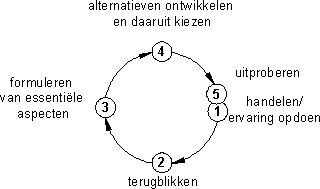 Fase 1: handelen (=fase 5 vorige cyclus)Wat wilde ik bereiken?Waar wilde ik op letten?Wat wilde ik uitproberen?Fase 2: Terugblikken op het handelenWat gebeurde er concreet?LerarenperspectiefWat wilde ik?Wat deed ik?Wat dacht ik?Wat voelde ik?LeerlingperspectiefWat wilden de leerlingen?Wat deden de leerlingen?Wat dachten de leerlingen?Wat voelden de leerlingen?Fase 3: Bewust worden van essentiële aspectenHoe hangen de antwoorden op de vorige vragen met elkaar samen?Wat is daarbij de invloed van de context/de school als geheel?Wat betekent dit nu voor mij?Wat is dus het probleem (of de positieve ontdekking)?Fase 4: Formuleren van handelingsalternatievenWelke alternatieven zie ik?Welke voor- en nadelen hebben die?Wat neem ik mij nu voor de volgende keer?CRITERIAZie document ‘beoordelingscriteria’ op digitapEVALUATIEOpdracht uitgevoerd volgens instructies is voorwaarde om voldoende te behalen.Gekozen medium (leerlingencursus, bordschema, PowerPoint, opdrachtenblad, leerpad, prezi, …)OPDRACHTUit de media die je ontwikkeld hebt, maak je een keuze om één medium in te dienen waarop je niet enkel gescoord zal worden m.b.t. de uitvoering tijdens de lesmomenten, maar ook wat betreft de schriftelijke uitwerking ervan. Kies het medium dat het best aansluit bij de criteria die hieronder gegeven zijn.Belangrijk: dit medium dient zowel verwerving van leerstof ( theorie, tabellen, opsommingen, definities, … ) als het verwerken van leerstof (oefeningen, opdrachten, casussen, …. ) te omvatten.Let erop dat het medium wat betreft taal foutloos opgesteld is. De tekst is geschreven voor leerlingen, niet voor collega’s of vakmensen .CRITERIAZie document ‘beoordelingscriteria’ op digitapEVALUATIEOpdracht uitgevoerd volgens instructies is voorwaarde om voldoende te behalen.LEREN IN GESIMULEERDECONTEXTENVerkorte educatieve bachelor (Antwerpen, Lier, Mechelen, Turnhout)Secundair onderwijs academiejaar 2020-20211 en 2Uitstekend > 80%Geen opmerkingen + creativiteitZeer goed: 71% à 80%Slechts enkele opmerkingen bij één van deevaluatiecriteriaGoed 61% à 70%Meerdere opmerkingen bij twee van deevaluatiecriteriaVoldoende 50% à 60%Er zijn heel wat positieve elementen, maar ooknog een aantal tekortenOnvoldoende <50%Fundamentele tekortenUitstekend > 80%Geen opmerkingen + creativiteitZeer goed: 71% à 80%Slechts enkele opmerkingen bij één van deevaluatiecriteriaGoed 61% à 70%Meerdere opmerkingen bij twee van deevaluatiecriteriaVoldoende 50% à 60%Er zijn heel wat positieve elementen, maar ooknog een aantal tekortenOnvoldoende <50%Fundamentele tekortenUitstekend > 80%Geen opmerkingen + creativiteitZeer goed: 71% à 80%Slechts enkele opmerkingen bij één van deevaluatiecriteriaGoed 61% à 70%Meerdere opmerkingen bij twee van deevaluatiecriteriaVoldoende 50% à 60%Er zijn heel wat positieve elementen, maar ooknog een aantal tekortenOnvoldoende <50%Fundamentele tekortenUitstekend > 80%Geen opmerkingen + creativiteitZeer goed: 71% à 80%Slechts enkele opmerkingen bij één van deevaluatiecriteriaGoed 61% à 70%Meerdere opmerkingen bij twee van deevaluatiecriteriaVoldoende 50% à 60%Er zijn heel wat positieve elementen, maar ooknog een aantal tekortenOnvoldoende <50%Fundamentele tekortenUitstekend > 80%Geen opmerkingen + creativiteitZeer goed: 71% à 80%Slechts enkele opmerkingen bij één van deevaluatiecriteriaGoed 61% à 70%Meerdere opmerkingen bij twee van deevaluatiecriteriaVoldoende 50% à 60%Er zijn heel wat positieve elementen, maar ooknog een aantal tekortenOnvoldoende <50%Fundamentele tekortenUitstekend > 80%Geen opmerkingen + creativiteitZeer goed: 71% à 80%Slechts enkele opmerkingen bij één van deevaluatiecriteriaGoed 61% à 70%Meerdere opmerkingen bij twee van deevaluatiecriteriaVoldoende 50% à 60%Er zijn heel wat positieve elementen, maar ooknog een aantal tekortenOnvoldoende <50%Fundamentele tekorten